Thanks to the Erasmus+ project I’ve been in Poland. With this project I discovered the Polish culture and their traditions. With this opportunity I improved my English knowledge and I also learned to talk to other peoples who don't speak the same language. Thanks to this project I learned to defeat my shyness and I learned to be more myself. This project allowed me to make new friends all over the world. Thanks to this exchange I'll be more open-minded about the situation of the migrant, now I know I lit bit what they endure. I think I don't have only one best memories of the Erasmus+ project, I have a lot of amazing memories during my week in Poland, like the parties, the night when played games with my correspondent and her sisters, also when we go to bowling to see the others people paying, ... so I can't give only one best memories because all this week was incredible and amazing.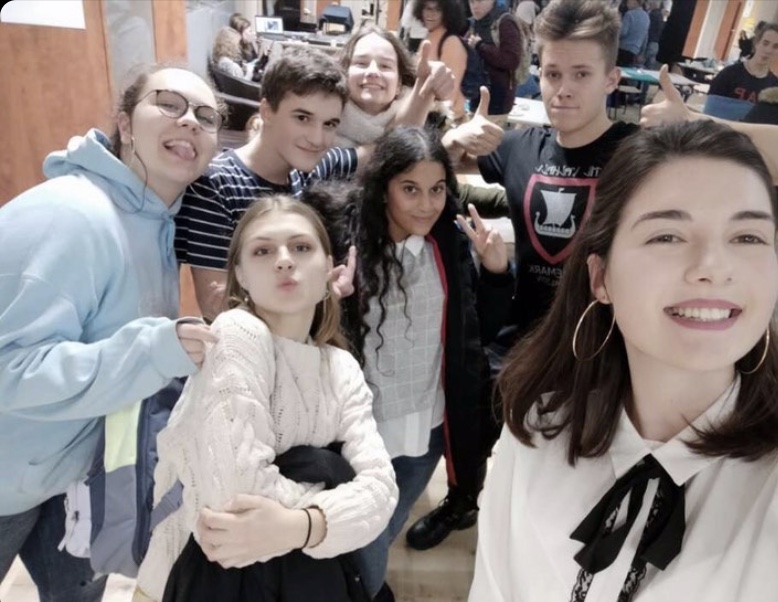 